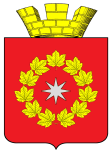 СОВЕТ ДЕПУТАТОВГОРОДСКОГО ПОСЕЛЕНИЯ Р.П.ОКТЯБРЬСКИЙОКТЯБРЬСКИЙ МУНИЦИПАЛЬНЫЙ РАЙОНВОЛГОГРАДСКАЯ ОБЛАСТЬР Е Ш Е Н И Е59 сессия 3 созыва20 мая 2019                                                                                                             № 63-3/272О передаче имущества из муниципальнойсобственности городского поселенияр.п. Октябрьский в государственнуюсобственность Волгоградской области	Рассмотрев обращение Администрации городского поселения р.п. Октябрьский о передаче объектов электроснабжения, находящихся в собственности городского поселения р.п. Октябрьский, в государственную собственность Волгоградской области, в соответствии с Федеральным законом от 06.10.2003 года № 131-ФЗ «Об общих принципах организации местного самоуправления в Российской Федерации», Совет депутатов городского поселения р.п. Октябрьский, РЕШИЛ:1. Передать объекты электроснабжения, а также земельные участки, в границах которых расположены объекты электроснабжения, из муниципальной собственности городского поселения р.п. Октябрьский в государственную собственность Волгоградской области согласно приложения.2.  Прием-передачу осуществить в установленном порядке.  3.  После подписания актов приема-передачи списать с баланса казны  администрации городского поселения р.п. Октябрьский имущество, указанное в приложении к настоящему Решению.4. Настоящее Решение вступает в силу с момента его подписания и подлежит официальному обнародованию.5. Решение Совета депутатов городского поселения р.п. Октябрьский № 59-3/255 от 12.02.2019г. «О передаче имущества из муниципальной собственности городского поселения р.п. Октябрьский в государственную собственность Волгоградской области» признать утратившим силу.Председатель Совета депутатов городского поселения р.п. Октябрьский                                                             И.П. ХаустовГлава  городского поселения р.п. Октябрьский                                                                                 А.С. Стариков Приложение № 1к решению Совета депутатовгородского поселения р.п. Октябрьский                                                                                                                                                                                           от  20.05.2019 г. № 63-3/272ПЕРЕЧЕНЬ имущества, передаваемого безвозмездно из муниципальной собственности городского поселения р.п. Октябрьский Октябрьского  муниципального района Волгоградской области в государственную собственность Волгоградской области №п/пПолное наименование организацииАдрес места нахождения организации, ИНН организацииНаименование имуществаАдрес места нахождения имуществаИндивидуализирующие характеристики имущества№п/пПолное наименование организацииАдрес места нахождения организации, ИНН организацииНаименование имуществаАдрес места нахождения имущества1234561.ВЛ – 10 КВ ОТ ОПОРЫ №9-2/5 ДО КТП-92 – 583,64 м. (ул. Лиманная-ул. Каплунова)Волгоградская область,  Октябрьский район, р.п. Октябрьский ул. Лиманная- ул. КаплуноваПротяженность 584 м, кадастровый номер 34:21:070010:8422.Земельный участокВолгоградская область,  Октябрьский район, ул. Лиманная-ул. КаплуноваПлощадь: 18 кв.м., кадастровый номер 34:21:070010:8433.ВЛ – 0,4 КВ ОТ ТП-85 ГР № 3 – 397,57 м. (ул. Садовая от дома № 6 до дома № 16а)Волгоградская область,  Октябрьский район, р.п. Октябрьский ул. Садовая от дома № 6 до дома № 16аПротяженность 398 м, кадастровый номер 34:21:070013:16714.Земельный участокВолгоградская область,  Октябрьский районПлощадь: 17 кв.м, кадастровый номер 34:21:070013:16765.ВЛ-0,4 КВ ОТ КТП-98 – 397,36. (ул. Гагарина, ул. Свободы)Волгоградская область,  Октябрьский район, р.п. Октябрьский, ул. Гагарина, ул. СвободыПротяженность  397 м,  кадастровый номер 34:21:000000:23256.Земельный участокВолгоградская область,  Октябрьский район, р.п. Октябрьский, ул. Гагарина, ул. СвободыПлощадь: 14 кв.м., кадастровый номер 34:21:000000:23417.ВЛ-0,4 ОТ КТП-71 – 359,51 м (пер. Рабочий до ул. Станичная)Волгоградская область,  Октябрьский район, р.п. Октябрьский, ул. Агрохимическая, переулок Рабочий до ул. СтаничнаяПротяженность 360 м,  кадастровый номер 34:21:000000:23248.Земельный участокВолгоградская область,  Октябрьский район, р.п. Октябрьский, переулок Рабочий до ул. СтаничнаяПлощадь: 13 кв.м., кадастровый номер 34:21:000000:23399.ВЛ-0,4 ОТ КТП-96 ГР № 1 – 405,07 м (ул. Красноармейская)Волгоградская область,  Октябрьский район, р.п. Октябрьский, ул. Красноармейская, ул. Лазоревая, ул. ДонскаяПлощадь 6,4 кв. м,  протяженность  405 м, кадастровый номер 34:21:000000:232810.Земельный участокВолгоградская область,  Октябрьский район, р.п. Октябрьский, ул. Красноармейская, ул. Лазоревая, ул.ДонскаяПлощадь: 313 кв.м, кадастровый номер 34:21:000000:1989